Број: 218-14-O/5Дана: 17.12.2014.Нови СадПРЕДМЕТ: Обавештење понуђача о поднетом захтеву за заштиту права у поступку јавне набавке број 218-14-OУ складу са чланом 149. став 12. Закона о јавним набавкама („Службени гласник РС“, број 124/12) Клинички центар Војводине (у даљем тексту: наручилац) обавештава понуђаче који су поднели понуде у поступку јавне набавке број 218-14-О - Набавка капа, каљача и маски за потребе Клиничког центра Војводине да је понуђач „Синофарм“ д.о.о., Косте Нађа 31, Београд поднео захтев за заштиту права, те да тај захтев задржава даље активности наручиоца у предметном поступку јавне набавке 218-14-О у складу са чланом 150. став 1. Закона о јавним набавкама.О свим даљим активностима наручиоца у вези са предметним поступком јавне набавке, сви понуђачи ће бити обавештени писаним путем.С поштовањем,Комисија за јавну набавку број 218-14-О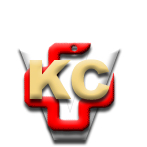 КЛИНИЧКИ ЦЕНТАР ВОЈВОДИНЕKLINIČKI CENTAR VOJVODINE21000 Нови Сад, Хајдук Вељкова 1, Војводина, Србија21000 Novi Sad, Hajduk Veljkova 1, Vojvodina, Srbijaтеl: +381 21/484 3 484www.kcv.rs, e-mail: uprava@kcv.rs